 Matching activity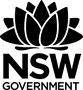 Matching activity – complex numbersInstructions: Cut out each rectangle.Match the Cartesian, polar and exponential form of each complex number.The argument of z is given in radians in terms of π or correct to 2 decimal places.Matching activity – solutionsCartesian formPolar formExponential formCartesian FormPolar FormExponential Form